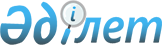 Сайлау учаскелерін құру туралы
					
			Күшін жойған
			
			
		
					Қарағанды облысы Жезқазған қаласының әкімінің 2019 жылғы 9 қаңтардағы № 01 шешімі. Қарағанды облысының Әділет департаментінде 2019 жылғы 9 қаңтарда № 5138 болып тіркелді. Күші жойылды - Ұлытау облысы Жезқазған қаласының әкімінің 2023 жылғы 13 желтоқсандағы № 1 шешімімен
      Ескерту. Күші жойылды - Ұлытау облысы Жезқазған қаласының әкімінің 13.12.2023 № 1 (оның алғашқы ресми жарияланған күнінен бастап қолданысқа енгізіледі) шешімімен.
      Қазақстан Республикасының 1995 жылғы 28 қыркүйектегі "Қазақстан Республикасындағы сайлау туралы" Конституциялық заңының 23-бабына сәйкес, Қазақстан Республикасының 2001 жылғы 23 қаңтардағы "Қазақстан Республикасындағы жергілікті мемлекеттік басқару және өзін-өзі басқару туралы" Заңының 33, 37 баптарын басшылыққа алып, Жезқазған қаласының әкімі ШЕШІМ ЕТТІ:
      1. Осы шешімнің қосымшасына сәйкес Жезқазған қаласында сайлау учаскелері құрылсын.
      2. Жезқазған қаласы әкімінің 2016 жылғы 26 желтоқсанындағы №1 "Сайлау учаскелерін құру туралы" (Нормативтік құқықтық актілерді мемлекеттік тіркеу тізілімінде № 4124 болып тіркелген, 2017 жылғы 10 ақпанындағы № 6(8019) "Сары Арқа" газетінде, Қазақстан Республикасы нормативтік құқықтық актілерінің электрондық түрде эталондық бақылау банкінде 2017 жылғы 13 ақпанда жарияланған) шешімінің  күші жойылды деп танылсын.
      3. Осы шешімнің орындалуын бақылау Жезқазған қаласы әкімі аппаратының басшысына жүктелсін.
      4. Осы шешім оның алғашқы ресми жарияланған күнінен бастап қолданысқа енгізіледі. Жезқазған қаласы бойынша сайлау учаскелері №209 сайлау учаскесі
      Орталығы: "Серке Қожамқұлов атындағы Жезқазған қазақ сазды-драма театры" коммуналдық мемлекеттік қазынашылық кәсіпорны, Сәтбаев көшесі,1 үй.
      Шекаралары:
      Строительный тұйық көшесі, № 4, 6, 14, 15 үйлері;
      Әміралин көшесі, № 13, 15, 15а, 16, 17, 18, 18а, 19, 20, 22, 23, 24, 25, 26, 26а, 30, 32 үйлері;
      Аманжолов көшесі № 2, 8 үйлері;
      Құрманбаев көшесі № 3, 5, 10, 11, 15 үйлері;
      Омаров көшесі № 6, 8, 9а, 11, 12, 14, 17, 19, 21, 25a үйлері;
      Пирогов көшесі № 13, 15, 17, 18, 19, 21, 21Б, 22, 23, 25 үйлері;
      Пушкин көшесі № 3, 5, 6, 8, 9, 16 үйлері;
      Раскова көшесі № 3, 4, 5, 6, 7, 9 үйлері;
      Сәтбаев көшесі № 7, 9, 11, 14, 16, 18, 19, 20, 21, 22, 23, 24, 26, 28, 28а, 28б, 30, 32 үйлері;
      Холмецкий көшесі № 48, 50, 52 үйлері;
      Тұтыну кооперативі Здравница;
      Тұтыну кооперативі Автомобилист. №210 сайлау учаскесі
      Орталығы: "Жезқазған қаласының білім бөлімінің №26 гимназиясы" коммуналдық мемлекеттік мекемесі, Абай көшесі, 30 үй. 
      Шекаралары:
      Құрманов тұйық көшесі № 2, 4, 5, 7, 10, 12, 14, 16, 18, 20, 26, 28 үйлері;
      Бейбітшілік даңғылы № 1, 2, 3, 4, 5, 6, 7, 8, 9, 11, 12, 14, 16, 18 үйлері;
      Әміралин көшесі № 3, 4, 5, 6, 7, 8, 9, 10, 11, 12 үйлері;
      Абай көшесі № 2, 4, 5, 6, 7, 8, 10, 11, 12, 13, 14, 15, 16, 17, 18, 19, 20, 22, 24, 26, 28, 29, 31, 33, 35, 37, 38, 39, 40, 41, 42, 43, 44, 45, 46, 48, 52, 54, 56, 58, 60, 62 үйлері;
      Айбасов көшесі № 1, 2, 3, 4, 5, 6, 7, 9, 11, 13, 15 үйлері;
      Асылбеков көшесі № 1, 3, 4, 5, 6, 7, 8, 9, 10, 11, 12 үйлері;
      Әубәкіров көшесі № 4. 6, 8, 14, 16 үйлері;
      Гагарин көшесі № 7, 9, 11, 13 үйлері;
      Гурбы көшесі № 2, 2а, 3, 4, 4а, 5, 7, 9, 10, 11, 12, 13, 17, 19, 21, 23, 25, 46 үйлері;
      Желтоқсан көшесі № 6, 8, 9, 9а, 10, 11, 12, 13, 14, 15, 16, 17, 21, 23 үйлері;
      Құрманбаев көшесі № 12 үйі;
      Литке көшесі № 3, 6, 9 үйлері;
      Омаров көшесі № 16, 18, 20, 24, 26, 28, 30, 32 үйлері;
      Пирогов көшесі № 3, 4, 5, 6, 7, 8, 9 үйлері;
      Пушкин көшесі № 4 үйі;
      Ранов көшесі № 1, 3, 4, 5, 6, 7, 8, 9 үйлері;
      Рысқұлов көшесі № 3, 4, 5, 6, 8, 9, 10, 12, 14, 20, 22, 24 үйлері;
      Сәтбаев көшесі № 2, 4 үйлері;
      Тимирязев көшесі № 1, 2, 3, 5, 6, 7, 8, 9, 10, 11, 13, 13а, 16 үйлері;
      Фурманов көшесі № 1, 2, 3, 4, 6, 11, 12, 13, 14, 15, 16, 17, 18, 19, 20, 21, 23, 24, 25, 26, 27, 28, 29, 30, 31, 32 үйлері;
      Холмецкий көшесі № 1, 2, 3, 3а, 5, 6, 7, 8, 10, 12, 16, 20,26, 28, 30, 32, 34, 36, 38, 40, 42, 44, 46 үйлері;
      Чехов көшесі № 7,11 үйлері;
      Штифанов көшесі № 1, 2, 3, 4, 5, 6, 7, 8, 9, 10, 11, 12, 13, 15, 17, 18, 19, 21 үйлері. №211 сайлау учаскесі
      Орталығы: "Қазақмыс корпорациясы" жауапкершілігі шектеулі серіктестігі, бас жобалау институты, Гагарин көшесі, 6 үй. 
      Шекаралары:
      Ғарышкерлер бульвары № 1, 7, 11, 13, 15а, 17, 19, 21, 21а, 23, 25а үйлері;
      Бейбітшілік даңғылы № 17, 19, 20, 24 үйлері;
      Асылбеков көшесі № 14, 16, 18, 20, 22, 24, 26, 28, 30 үйлері;
      Әубәкіров көшесі № 3, 11, 13, 15 үйлері;
      Гагарин көшесі № 2, 10, 12, 14, 15, 16, 17, 18, 19, 21, 23, 24, 26, 28, 30 үйлері;
      Либкнехт тұйық көшесі № 1, 2, 2а, 3, 4, 5, 10, 11, 12, 13, 14, 15, 16, 17, 18, 20, 22, 23, 25, 27, 28, 30, 32 үйлері;
      Ранов көшесі № 15, 17, 19 үйлері;
      Смайлов көшесі № 4, 6, 8, 14, 16 үйлері. №212 сайлау учаскесі
      Орталығы: "Жезқазған қаласының білім бөлімінің №22 жалпы орта білім беретін мектебі" коммуналдық мемлекеттік мекемесі, Сейфуллин көшесі, 40 үй.
      Шекаралары:
      Ғарышкерлер бульвары № 27, 29, 33, 55 үйлері;
      Космодемьянскаятұйық көшесі № 3, 6, 8, 10, 11, 12, 13, 14, 15 үйлері;
      Абай көшесі № 64б, 66, 68, 70, 72, 74, 76, 78, 80, 82, 84 үйлері;
      Асылбеков көшесі № 13, 15, 17, 19, 21, 23, 25, 27, 29, 31, 33, 34, 35, 36, 37, 38, 39, 40, 41, 43, 45, 46, 47, 48, 49, 51, 53, 55 үйлері;
      Гагарин көшесі № 25, 27, 29, 31, 32, 33, 36, 37, 39 үйлері;
      Құрманғазы көшесі № 1, 2, 3, 4, 5, 6, 7, 8, 9, 10, 11, 12, 13, 14, 15, 16, 17, 19, 20, 21, 22, 23, 24 үйлері;
      Сейфуллин көшесі № 26, 30, 33, 36, 37, 39, 45 үйлері;
      Смайлов көшесі 5, 7, 9, 11 үйлері;
      Шевченко көшесі № 24, 32 үйлері. №213 сайлау учаскесі
      Орталығы: "Жезқазған қаласының білім бөлімінің №24 жалпы орта білім беретін мектебі" коммуналдық мемлекеттік мекемесі, Аманжолов көшесі, 18 үй. 
      Шекаралары:
      Абай көшесі № 49, 49а, 49б, 51, 53, 55, 57, 59 үйлері;
      Аманжолов көшесі № 1, 3, 5, 9, 11, 13, 13а, 15 үйлері;
      Байқоңыров көшесі № 18а, 23, 25, 27, 29 үйлері;
      Жанасов көшесі № 1, 1/1, 1/6, 1/8, 1а, 1б, 1г, 2, 2а, 4, 4а, 4б, 6, 8, 10, 12, 14, 16 үйлері;
      Молдағұлова көшесі № 1, 2, 3, 4, 5, 6, 7, 8, 9, 10, 11, 12 үйлері;
      Некрасов көшесі № 2, 4, 6, 12 үйлері;
      Пушкин көшесі № 15, 17, 17а, 17в, 19, 21, 23, 24, 25, 26, 27, 32 үйлері;
      Сәтбаев көшесі № 27, 29, 31, 31а, 33, 34, 35, 36, 37, 39, 40, 41, 42, 43 үйлері;
      Сейфуллин көшесі № 2, 4, 6, 8, 10, 16, 18, 20, 21, 22, 23, 27 үйлері;
      Холмецкий көшесі № 56, 58, 60, 62, 64, 66, 68, 70, 72 үйлері;
      Шевченко көшесі № 16а, 16г үйлері. №214 сайлау учаскесі
      Орталығы: "Жезқазған заң колледжі" коммуналдық мемлекеттік мекемесі, Пушкин көшесі, 35 үй. 
      Шекаралары:
      Абай көшесі № 61, 63, 67, 69 үйлері;
      Аманжолов көшесі №, 32, 34, 36, 38, 38а үйлері;
      Байқоңыров көшесі № 20, 22, 24, 26, 28, 30, 32, 34, 36, 38, 42, 42/2, 44, 46, 46/1, 46/2, 48, 49, 50 үйлері;
      Пушкин көшесі № 33, 35, 36, 39, 40, 41, 43, 45, 47, 49, 51 үйлері;
      Сейфуллин көшесі № 3, 5, 7, 13, 15, 17 үйлері;
      Шевченко көшесі № 1, 3, 5, 6, 7, 7а, 9, 11, 12, 13, 15, 16б, 16в, 17, 19, 21, 23, 25, 27, 29, 31, 32, 33, 35, 39, 39/1, 39/2 үйлері. №215 сайлау учаскесі
      Орталығы: "Жезқазған қаласының білім бөлімінің Қабден Шыңғысов атындағы №5 орта білім беретін мектебі" коммуналдық мемлекеттік мекемесі, Жанасов көшесі, 15 үй. 
      Шекаралары:
      1-й Инженерный тұйық көшесі № 1, 3, 4, 5, 6, 7, 8 үйлері;
      2-й Инженерный тұйық көшесі № 1, 2, 3, 4, 5, 6 үйлері;
      Байқоңыров көшесі № 4, 6, 8, 9, 11, 12, 13, 14, 15, 16, 16/2, 17, 21 үйлері;
      Байсеитова көшесі № 1, 2, 3, 4, 5, 6, 7, 8, 9, 10, 11, 12, 13, 15, 16, 17, 18, 19, 20, 21, 22, 26 үйлері;
      Жанасов көшесі № 3, 5, 7, 9, 11, 13, 18, 18а, 19, 19а, 20, 21, 22, 24, 25, 26, 27, 28, 30, 31, 36, 39, 41, 43, 45а,47, 49, 51, 53 үйлері;
      Жангельдин көшесі № 1, 2, 3, 4, 5, 7, 7а, 9, 11, 12, 13, 14, 15, 16, 17, 18, 19, 20, 21, 22, 23, 24, 25, 26, 27 үйлері;
      Некрасов көшесі № 5, 7, 11, 13, 15, 17, 19 үйлері;
      Панфилов көшесі № 1, 2, 3, 4, 5, 6, 7, 8, 9, 10, 11, 12, 13, 14, 15 үйлері;
      Салықбаев көшесі № 2, 3, 4, 9, 10, 14, 16, 18, 20 үйлері;
      Сәтбаев көшесі № 44, 45, 46, 47, 48, 49, 50, 51, 52, 53, 55, 56, 58, 59, 60, 61, 61а, 62, 63, 64, 65, 66, 67, 69, 70, 72, 74 үйлері;
      Ұлытау көшесі № 4, 6, 8, 10, 12, 14, 16, 18, 22, 24, 26, 28, 46 үйлері;
      Холмецкий көшесі № 74, 76, 78, 80, 84, 86, 88, 90 үйлері. №216 сайлау учаскесі
      Орталығы: "Жезқазған қаласының білім бөлімінің №133 негізгі мектебі" коммуналдық мемлекеттік мекемесі, Железнодорожная көшесі, 1 үй. 
      Шекаралары: 
      1-ші ауыл көшесі № 1, 2, 3, 4, 5, 6, 7, 8, 9, 10,10а, 11, 12, 15, 17, 18, 19, 20, 21, 22, 23, 24, 25, 27, 28, 32, 33 үйлері;
      2-ші ауыл көшесі;
      3-ші ауыл көшесі № 5 үйі;
      8 Марта көшесі № 2, 5, 6, 8, 9, 10, 11, 12, 13, 14, 16, 18, 19, 20, 21, 27, 33, 35 үйлері;
      Аварийный көшесі №1, 2, 3, 4, 5, 6, 7, 8, 9, 10, 11, 12, 13, 15, 16, 17, 18 үйлері;
      Әлмұханбетов көшесі № 1, 2, 3, 4, 5, 6, 7, 8, 9, 10, 11, 12, 13, 14, 15, 16, 17, 18, 19, 20, 21, 23, 25, 27, 29 үйлері;
      Базарная көшесі № 1, 2, 4, 6, 7, 8, 10, 11, 12, 13, 14, 15, 16, 16б, 17, 18, 18а, 19а, 20, 21, 22, 23, 24а, 27, 30, 31, 32, 34, 35, 36, 37 үйлері;
      Байқоңыров көшесі № 1, 3, 5, 7 үйлері;
      Балхашский көшесі № 1, 3, 5, 5a, 7, 9, 11, 13, 15, 17, 19, 21, 23, 25, 27, 29, 31, 33, 35, 37, 39, 41, 43, 52 үйлері;
      Берденов көшесі № 2, 7a, 9, 9а үйлері;
      Ботанический сад көшесі № 1, 3, 4, 5, 6 үйлері;
      Железнодорожная көшесі № 2, 4, 6, 7, 8, 9, 10, 11, 12, 13, 14, 15, 16, 18, 19, 20, 21, 22, 23, 24, 26, 28, 28а үйлері;
      Зеленая көшесі № 1, 4, 5, 6, 10, 11, 12, 13, 14, 15, 16, 20, 24, 26 үйлері;
      Иманжанов көшесі № 1, 2, 3, 4, 5, 6, 8, 9, 11, 12, 13, 13а, 14, 15, 16, 18, 20, 21, 22, 23, 24, 27, 29, 31, 32, 34, 36, 36а, 43 үйлері;
      Кирзаводский көшесі № 1, 3, 5, 7, 9, 11, 13, 15 үйлері;
      Майкөтов көшесі № 3, 5, 8, 10, 11, 13, 14, 15, 17, 19, 19а, 20, 21, 22, 24, 24а, 25, 26, 27, 29, 31, 33, 35, 39, 41, 41а, 46 үйлері;
      Майлин көшесі № 1, 1а, 2, 2а, 3, 4, 4а, 5, 6, 7, 8, 8а, 9, 10, 11, 12, 14, 14а, 15, 16, 17, 18, 19, 21, 23, 25, 25а, 25б, 25в, 27, 28, 28а, 29, 30, 32, 34а, 35, 38, 38а, 39, 40, 41, 42, 43, 44, 46, 46а, 47, 54, 54а, 58, 62, 72, 73 үйлері;
      Новопролетный көшесі № 2, 4, 6, 8, 10, 12, 14, 16 үйлері;
      Пархоменко көшесі № 6, 7, 8, 9, 13, 15, 18, 20 үйлері;
      Песчаный көшесі № 1, 2, 3, 4, 5, 6, 7, 9, 12, 13, 16, 17, 19, 21, 25, 27, 28, 31 үйлері;
      Поселковый көшесі № 3, 4а, 5, 8, 13, 16, 20 үйлері;
      Пролетарский көшесі № 6, 8, 10, 12, 16, 18, 19, 24, 26, 30, 34, 36, 38, 40, 42 үйлері;
      Сәтбаев көшесі № 64, 66, 70, 72, 74, 75, 77, 79, 81, 83, 85, 87, 89, 89a, 91, 93, 95, 101, 103, 105, 107, 109, 111, 113, 115, 117 үйлері;
      Сафронов көшесі № 1, 2, 3, 5, 6а, 7, 8, 9, 10, 11, 12, 13, 14, 15, 17, 18, 19, 20, 21, 22, 23, 24, 26 үйлері;
      Степная көшесі № 1, 2, 3, 5, 6, 8, 9, 10, 11, 12, 14, 15, 16, 17, 18, 19, 19а, 20, 21, 23, 24, 26, 27, 28, 29, 31, 33а, 34, 55 үйлері;
      Транспортная көшесі № 1а, 2, 3, 4, 5, 6, 8, 9, 11, 12, 13, 14, 15, 16, 17, 20, 21, 24, 25, 26, 28, 30, 32 үйлері;
      Ұлытау көшесі № 2 үйі;
      Холмецкий көшесі № 94, 96, 98, 102, 104 үйлері;
      Шынтуринов көшесі № 2, 3, 3а, 4, 5, 5а, 5в, 6, 7, 7б, 8, 8а, 8а/1, 8б, 9, 9б, 10б, 12, 13, 14, 16, 24, 25, 29 үйлері;
      Шолохов көшесі № 1, 3, 5, 7, 8, 9, 10, 11, 12, 13, 14, 15, 16, 18, 19, 20, 20а, 21a, 22, 23, 25, 27, 27б, 28, 30, 30в, 31, 32, 33, 34, 35, 36, 37 үйлері;
      Щорса көшесі № 1, 2, 3, 4, 6, 7, 9, 10, 12, 13, 14, 15а, 16, 17, 17a, 19, 20а, 21, 22, 22а, 23, 24, 24а, 25, 25а, 26, 27, 28, 29, 30, 31, 33, 35, 37, 41 үйлері;
      Тұтыну кооперативі Энергетик;
      Тұтыну кооперативіДачник. №217 сайлау учаскесі
      Орталығы: "Жезқазған қаласының білім бөлімінің №13 жалпы орта білім беретін мектебі" коммуналдық мемлекеттік мекемесі, Гоголь көшесі, 9 үй. 
      Шекаралары:
      Рабочий тұйық көшесі №3, 5, 22, 24 үйлері;
      Совхозный тұйық көшесі № 5 үйі;
      Целинный тұйық көшесі №4, 6, 8 үйлері;
      Абай көшесі № 87, 87а, 89, 91, 93 үйлері;
      Әбдіров көшесі № 1, 3, 4, 5, 6, 7, 8, 9, 10, 12 үйлері;
      Аманжолов көшесі № 31, 33, 35 үйлері;
      Гоголь көшесі № 4, 6, 8, 10, 12, 14 үйлері;
      Жароков көшесі № 1, 2, 3, 4, 5, 6, 7 үйлері;
      Ломоносов көшесі № 9, 10, 11, 12, 14, 16, 18 үйлері;
      Мәметова көшесі № 1, 3, 4, 5, 6, 7, 8, 10 үйлері;
      Пугачев көшесі № 4, 6, 8, 10, 12, 14, 18, 22, 23, 24, 30, 32, 34, 36 үйлері;
      Ұлытау көшесі № 30, 34, 42, 44, 48, 50, 52, 54, 56, 58, 60, 62, 66 үйлері. №218 сайлау учаскесі
      Орталығы: "Жезқазған технология және сервис колледжі" коммуналдық мемлекеттік мекемесі, Абай көшесі, 148 үй. 
      Шекаралары:
      Абай көшесі № 95, 95а, 97, 99, 142, 146, 148 үйлері;
      Сарыарқа көшесі № 2, 4, 6, 8, 12, 14, 16, 18, 20, 32, 50, 54, 56, 58 үйлері;
      Шашубай көшесі № 25 үйі. №219 сайлау учаскесі
       Орталығы: "Тау-кен металлургия колледжі" коммуналдық мемлекеттік мекемесі, Абай көшесі, 75 үй. 
      Шекаралары:
      Абай көшесі № 73а, 75, 79, 81, 81а, 83, 85, 86, 88, 94, 100, 106, 110, 116, 120, 126, 128, 130 үйлері;
      Әбдіров көшесі № 11, 13, 14, 14б, 15, 16, 18, 19, 20, 21, 22, 23, 24, 26, 27, 27а, 28, 29, 30, 31, 32, 33, 34, 35, 36, 37, 38, 39, 40, 41, 42, 43, 44, 45, 46, 48, 49, 50, 51, 52, 53, 54, 55, 56, 57, 58, 59, 60, 61 үйлері;
      Асатов көшесі № 1, 2, 3, 4, 5, 6, 7, 8, 10, 11, 12, 13, 13а, 14, 15, 16, 17, 18, 19, 20, 21, 22, 23, 24, 25 үйлері;
      Асылбеков көшесі № 57, 61, 63, 65, 67, 69, 81, 89/1, 93, 95, 97, 97/1, 97/2 үйлері;
      Байқоңыров көшесі № 33, 35, 37, 39, 41, 43, 45, 49, 51, 53, 55, 57, 59, 61, 63, 65, 67, 69, 71, 73, 75, 77, 79 үйлері;
      Жангелдин көшесі № 28, 29, 30, 31, 32, 32а, 33, 34, 34а, 35, 36, 37, 37а, 38, 39, 40, 42, 43, 44, 45, 47, 48, 49, 50, 51, 52, 53, 54, 55, 57, 59, 60, 61, 62, 63, 64, 65, 66, 67, 68, 69, 70, 71, 72, 73 үйлері;
      Заслонов көшесі № 2 үйі;
      Құрманғазы көшесі № 25, 26, 27, 28, 29, 30, 31, 32, 33, 34, 35, 36, 38, 40 үйлері;
      Мәметова көшесі № 11, 12, 14, 15, 16, 17, 18, 19, 20, 21, 22, 23, 25, 26, 27, 28, 28а, 29, 31, 32, 34, 36, 38, 40, 42, 44, 46, 50, 52, 54, 56, 58, 60, 62 үйлері;
      Молдағұлова көшесі № 13, 15, 16, 18, 19, 20, 21, 22, 25, 27, 28, 29, 30, 30а, 31, 32, 33, 34, 35, 36, 37, 38, 39, 40, 41, 42, 44 үйлері;
      Орджоникидзе көшесі № 1, 2, 5, 6, 7, 8, 9, 10, 11, 12, 13, 14, 15, 16 үйлері;
      Панфилов көшесі № 16, 16а, 18, 18а, 20, 20а, 22, 24, 25, 26, 27, 27а, 28, 29, 30, 31, 32, 33, 34, 35, 36, 37, 38, 39, 40, 41, 42, 43, 44, 45, 46, 48, 49, 50, 51, 53, 53а, 54, 55, 56, 57, 58, 59, 61, 63, 65 үйлері;
      Шевченко көшесі № 43 үйі. №220 сайлау учаскесі
      Орталығы: "Жезқазған гуманитарлық колледжі" коммуналдық мемлекеттік мекемесі, Гагарин көшесі, 74 үй. 
      Шекаралары:
      Абай көшесі № 92 үйі;
      Әбдіров көшесі № 62, 63, 64, 65, 66, 67, 68, 69, 70, 71, 72, 73, 74, 75, 77 үйлері;
      Асылбеков көшесі № 56, 58, 60, 84, 86, 88, 88/1, 88/2, 90, 92, 94, 98 үйлері;
      Байқоңыров көшесі № 64, 66, 68, 70, 72, 74, 76, 78, 80, 81, 82, 83, 84, 85, 86, 87, 88, 89, 90, 91, 92, 93, 94, 95, 96, 97, 97а, 98, 99, 100, 101, 102, 103, 105, 107, 109, 111, 113, 115, 117, 119, 121 үйлері;
      Гагарин көшесі № 66, 68, 70, 72, 72/2, 72/4, 76, 78, 80, 80а, 82 үйлері;
      Есенов көшесі № 1, 2, 3, 4, 5, 6, 7, 8, 9, 10, 11, 12, 13, 14, 15, 16, 17, 19, 21, 22, 23, 24, 25, 26, 27, 28, 29, 30, 31, 32, 33, 34, 36, 37, 38, 40 үйлері;
      Жангелдин көшесі № 74, 75, 76, 77, 78, 80, 81, 82, 83, 84, 85, 86, 88, 90 үйлері;
      Мамажанов көшесі № 1, 3, 4, 5, 6, 6б, 7, 8, 9, 10, 11, 12, 13, 15, 15а, 16, 17, 18, 20, 21, 22, 23, 23а, 24, 25, 26, 27, 28, 29, 30, 31, 32, 33, 34, 36, 38, 39 үйлері;
      Маметова көшесі № 43, 64, 66, 68, 70, 72, 74, 76 үйлері;
      Орджоникидзе көшесі № 17, 18, 19, 22, 23, 24, 25, 26, 27, 28, 29, 30, 31, 32, 33, 34, 35, 36, 37, 38, 39, 40, 41, 42, 43, 44, 45, 46, 47, 48, 49, 50, 51, 52, 54, 56 үйлері;
      Панфилов көшесі № 60, 62, 64, 66, 68, 69, 69а, 70, 71, 72, 73, 74, 75, 76, 76а, 77, 78, 79, 80, 81, 82, 83, 84, 85, 86, 87, 88, 89, 90, 91, 92, 93, 94, 95, 96, 97, 99, 100 үйлері;
      Шевченко көшесі № 49, 51, 53, 55, 57, 59, 61, 63, 65, 69, 71, 75, 77, 79, 81, 83, 85, 87, 91 үйлері. №221 сайлау учаскесі
      Орталығы: "Экоэлектро" жауапкершілігі шектеулі серіктестігі, Сарыарқа көшесі, 82 үй. 
      Шекаралары:
      Бебель көшесі № 1, 3, 4, 5, 6, 7, 8, 10 үйлері;
      Глинка көшесі № 1, 3, 4, 5, 6, 7, 8, 10 үйлері;
      Ермеков көшесі № 35, 36, 37, 38, 39, 40, 41, 42, 43, 44, 45, 46, 47, 48, 49, 50, 51, 52, 53, 54, 56, 58, 60, 62, 64 үйлері;
      Қостен-Көл сай көшесі № 1, 3, 5, 9, 10, 11, 12 үйлері;
      Крупский көшесі № 3, 4, 5, 6, 7, 8, 9, 10 үйлері;
      Кутузов көшесі № 3, 4, 5, 6, 7, 8, 9, 10, 12 үйлері;
      Макаренко көшесі № 3, 4, 5, 6, 7, 8, 9, 10 үйлері;
      Момышұлы көшесі (Рыбачий кенті) № 1, 3, 4, 5, 6, 7, 9 үйлері;
      Мочалов көшесі № 1, 2, 4, 5, 7, 9, 10, 11, 12, 14, 16 үйлері;
      Пионерский көшесі №1, 2, 3, 4, 6, 7, 7а, 8, 9, 10, 11, 13, 15, 17, 21, 27, 32, 36 үйлері;
      Плеханов көшесі № 2, 5, 7, 8, 9, 10, 11, 12, 14 үйлері;
      Репин көшесі № 1, 4, 7, 9, 10, 11, 12, 13, 14, 16 үйлері;
      Сарыарқа көшесі № 60, 62, 64, 66, 68, 70, 72, 74, 76 үйлері;
      Тохтаров көшесі № 1, 2, 3, 4, 9, 10, 11, 12, 14, 15, 16 үйлері;
      Толстой көшесі № 3, 4, 6, 8, 10 үйлері;
      Шәріпов көшесі № 3, 4, 5, 6, 7, 8, 9, 10 үйлері. №222 сайлау учаскесі
      Орталығы: "Жезқазған қаласының білім бөлімінің №9 жалпы орта білім беретін мектебі" коммуналдық мемлекеттік мекемесі, Ержанов көшесі, 11 үй. 
      Шекаралары:
      Бүкіров көшесі № 70, 72 үйлері; 
      Ағыбай көшесі № 2, 3, 4, 6, 8, 10, 14, 14а үйлері;
      Балочная көшесі № 1, 3, 5, 7, 9, 11, 13, 15, 17, 19, 21, 23, 25, 27, 29, 31, 33, 35, 37, 41, 43 үйлері;
      Бөкейханов көшесі № 1, 1а, 1б, 2, 3, 4, 5, 6, 7, 8, 8а, 9, 10, 11, 12, 13, 14, 15, 16, 17, 18, 19, 21, 22, 23, 24, 26, 28, 30, 32, 34 үйлері;
      Болман көшесі № 28, 29, 31, 32, 34, 35, 36, 37, 39, 40, 41, 42, 43, 44, 45, 46, 47, 48, 49, 50, 52, 53, 54, 55, 56, 57, 58, 59, 60, 61, 62, 63, 64, 67, 68, 70, 71, 72, 74, 75, 76, 77 үйлері; 
      Ержанов көшесі № 1, 2, 3, 4, 5, 6, 7, 9, 11 үйлері;
      Ермеков көшесі № 3, 4, 5, 7, 8, 9, 10, 12, 15, 16, 17, 19, 21, 22, 24, 25, 27, 28, 29, 32, 34 үйлері;
      Жанайдар көшесі № 1, 2, 3, 4, 5, 6, 7, 8, 9, 10, 11, 12, 13, 14, 15, 16, 17, 18, 19, 20, 21, 22, 23, 24, 25, 27, 27а, 29, 30, 31, 32, 33, 34, 35, 36, 37, 38, 39, 40, 42 үйлері;
      Жәнібеков көшесі № 3, 5, 6, 8, 11, 13 үйлері;
      Жезді көшесі № 1, 2, 3, 4, 6, 8, 9, 10, 12, 14, 15, 16, 18, 20, 21, 22, 24, 25, 26, 27, 28, 29, 30, 31, 32, 33, 34, 35, 36, 37, 38, 39, 40, 41, 43, 45, 47, 49, 51, 53, 55, 59, 61, 63, 65 үйлері;
      Интернациональный көшесі № 1, 1а, 2, 3, 4, 5, 6, 7, 8, 9, 10, 11, 12, 13, 14, 16, 17, 18, 19, 21, 22, 23, 24, 27, 29, 31, 32, 33, 34, 35, 36 үйлері;
      Кеңгір көшесі № 1, 2, 3, 4, 5, 6, 7, 8, 9, 10, 11, 12, 13, 14, 15, 16, 17, 18, 18а, 22, 23, 24 үйлері;
      Қожабай көшесі № 1, 2, 3, 4, 5, 6, 7, 8, 9, 10, 10а, 11, 12, 13, 14, 15, 16, 17, 18, 19, 20, 21, 21а, 22, 23, 24, 25, 26, 27, 28, 29, 30, 31, 32, 33, 49, 51, 53, 57 үйлері;
      Мұқанов көшесі № 1, 4, 5, 12, 16, 22, 24 үйлері;
      Мұратбаев көшесі № 1, 2, 3, 4, 5, 7, 8, 9, 11, 12, 13, 14, 15, 16, 18, 19, 21, 23, 24, 25, 26, 27, 28, 29, 30, 31, 32, 33, 34, 36, 38 үйлері;
      Нұржанов көшесі № 2, 9, 10, 11, 13, 15, 17, 19, 21, 23, 25, 27, 29 үйлері;
      Первомайский көшесі № 3, 5, 9, 11 үйлері;
      Тайжан көшесі № 29, 30, 31, 32, 33, 34, 35, 36, 37, 38, 39, 40, 41, 42, 43, 44, 45, 46, 47, 48, 49, 50, 51, 52, 53, 54, 55, 56, 57, 58, 59, 60, 62, 63, 64, 67, 70, 71, 72, 73, 74, 75 үйлері;
      Төлебаев көшесі № 5б, 28, 29, 30, 31, 32, 33, 34, 35, 36, 37, 38, 39, 40, 41, 43, 44, 45, 46, 47, 49, 50, 51, 52, 54, 56, 58, 60, 62, 64, 66, 68, 70, 72, 74, 76 үйлері;
      Шашубай көшесі № 1, 2, 3, 4, 5, 6, 8, 9, 10, 11, 12, 13, 15, 17, 18, 19, 20, 21, 22, 23, 24, 27, 28, 29, 30, 31, 32, 33, 34, 35, 36, 37, 38, 40, 41, 42, 44 үйлері. №223 сайлау учаскесі
      Орталығы: "Жезқазған қаласының білім бөлімінің №9 жалпы орта білім беретін мектебі" коммуналдық мемлекеттік мекемесі, Ержанов көшесі, 11 үй.
      Шекаралары:
      Бүкіров көшесі № 1, 2, 3, 4, 5, 6, 7, 8, 9, 10, 11, 12, 13, 14, 15, 16, 17, 18, 19, 20, 21, 22, 23, 24, 25, 26, 27, 28, 29, 30, 31, 32, 33, 34, 35, 36, 38, 39, 40, 42, 43, 44, 45, 46, 47, 48, 49, 50, 52, 53, 55, 56, 57, 58, 59, 60, 61, 62, 63, 67, 69, 92, 96 үйлері;
      Айманов көшесі № 1, 2, 3, 4, 5, 6, 7, 8, 9, 10, 11, 12, 13, 14, 15, 16, 17, 18, 19, 20, 21, 22, 23, 24, 25, 26, 27, 28, 29, 30, 31, 32, 34, 35, 35а, 36, 37, 38, 39, 40, 41, 42, 43, 44, 45, 46, 47, 48, 49, 50 үйлері;
      Болман көшесі № 1, 2, 3, 4, 5, 6, 7, 9, 10, 11, 12, 13, 14, 15, 16, 17, 18, 19, 20, 21, 22, 23, 24, 25, 26 үйлері;
      Бүкіров көшесі № 1, 3, 4, 5, 6, 8, 9, 11, 12, 14, 15, 16, 17, 19, 20, 21, 22, 23, 24, 25, 26, 29, 30, 31, 32, 33, 34, 35, 36, 38, 39, 42, 43, 45, 46, 47, 48, 49, 50, 53, 55, 56, 57, 58, 59, 60, 61, 62, 63, 67, 69, 70, 72 үйлері;
      Бұлқышев көшесі № 1, 3, 4, 4а, 5, 7, 9, 10, 11, 12, 13, 15, 16, 17, 19, 21, 22, 25, 26, 27, 28, 30, 31, 33, 34, 35, 40, 45, 46, 48 үйлері;
      Жұбанов көшесі № 2, 3, 4, 5, 6, 7, 8, 9, 10, 11, 12, 13, 14, 15, 16, 17, 18, 19, 20, 21, 22, 23, 24, 26, 27, 28, 29, 30, 31, 32, 33, 34, 35, 36, 37, 38, 39, 40, 41, 42, 43, 44, 45, 46, 48, 49, 51, 52, 54, 55, 56, 57, 58, 59, 60, 61, 62, 63, 64, 65, 67, 69, 75, 76, 77, 78, 79 үйлері;
      Қазыбековтер көшесі № 1, 2, 3, 4, 5, 6, 7, 8, 9, 10, 11, 13, 14, 15, 16, 17, 18, 19, 20, 21, 22, 23, 24, 25, 26, 28, 29, 30, 31, 32, 32а, 33, 34, 35, 36, 37, 38, 39, 40, 41, 42, 43, 44, 46, 47, 48, 49, 50, 53, 55, 56, 57, 59, 61, 67 үйлері;
      Қошқарбаев көшесі № 1, 3, 9, 11, 13, 15, 19, 21, 27, 33, 35, 39, 45 үйлері;
      Құсайынов көшесі № 3, 5, 6, 9, 11, 12, 13, 15, 17, 19, 21, 23, 24, 27, 29, 31, 33, 33а, 34, 35, 36, 37, 38, 39, 40, 41, 43, 44, 45, 46, 47, 48, 49 үйлері;
      Мұқанов көшесі № 21, 25, 27, 28, 29, 31, 32, 34, 40, 42, 44, 50 үйлері;
      Нұржанов көшесі № 22, 24, 26, 30, 31, 33, 34, 35, 36, 37, 39, 40, 41, 42, 43, 44, 47, 49, 51, 55, 57, 59, 63 үйлері;
      Первомайский көшесі № 10, 12 үйлері;
      Сары-Тоқа көшесі № 1, 2, 3, 4, 5, 6, 7, 8, 9, 10, 11, 12, 13, 15, 16, 17, 18, 19, 20, 21, 22, 23, 24, 25, 26, 27, 29, 30, 31, 32, 33, 34, 35, 36, 37, 38, 39, 40, 41, 42, 43, 44, 45, 46, 47, 48, 49, 50, 52, 55, 56, 57, 58, 60, 63, 64, 65, 67, 68, 69, 70, 72, 76, 77, 78, 80 үйлері;
      Тайжан көшесі № 3, 5, 6, 7, 8, 9, 10, 11, 12, 13, 14, 15, 16, 17, 18, 19, 21, 22, 23, 24, 25, 26, 28, 61, 69 үйлері;
      Төлебаев көшесі № 1, 3, 4, 5, 6, 7, 8, 9, 10, 11, 12, 13, 14, 15, 16, 18, 19, 20, 21, 22, 23, 24, 25, 26 үйлері. №224 сайлау учаскесі
      Орталығы: "Жезқазған қаласының білім бөлімінің №10 жалпы орта білім беретін мектебі" коммуналдық мемлекеттік мекемесі, Марғұлан көшесі, 50 үй.
      Шекаралары:
      Аманбай батыр көшесі № 1, 2, 3, 4, 5, 6, 7, 8, 9, 10, 11, 12, 12а, 13, 14, 15, 15а, 16, 17, 18, 19, 20, 21, 22, 23, 24, 25, 26, 27, 28, 29 үйлері;
      Амангелді көшесі № 6, 10,12, 14, 16, 20, 21, 22, 23, 24, 25, 27, 29, 36, 38, 50, 56, 57, 71, 72, 73, 74, 76, 78, 80, 82, 84, 86, 88, 90, 92, 94, 96, 97, 98, 102, 104 үйлері;
      Әуезов көшесі № 27 үйі;
      Уәлиханов көшесі № 1, 3, 4, 4а, 6, 6а, 8, 9, 11, 13, 15, 16, 17, 18, 20, 21, 22, 23, 25а, 30, 33, 34, 38, 39, 40, 42, 43, 44, 45, 46, 47, 48, 49, 50, 51, 52, 53, 54, 55, 56, 57, 58, 59, 60, 61, 62, 65, 67 үйлері;
      Жамбыл көшесі № 1, 6, 9, 12, 13, 17, 18, 20, 21, 22, 23, 24, 25, 26, 27, 28, 28а, 29, 30а, 31, 31а, 32, 33, 34, 35, 36, 37, 38, 39, 40, 41, 42, 43, 44, 45, 46, 47, 49, 56, 57, 61, 63, 65, 66, 67, 68, 69, 71, 72, 73, 74, 75, 77, 78, 79, 80, 82, 84, 85, 86, 86а, 88, 90, 92 үйлері;
      Жүсіпов көшесі № 3, 4, 5, 6, 7, 8, 9, 10, 13, 17, 23, 27, 31, 35, 39, 41, 42, 45, 55 үйлері;
      Исаев көшесі № 3, 4, 5, 6, 7, 8, 9, 10, 16, 26, 28, 39, 44, 53, 57, 59, 67, 69, 139, 149 үйлері;
      Қазақбаев көшесі № 5, 5а, 18, 21а, 62 үйлері;
      Қазанбаев көшесі № 1, 2, 3, 4, 5, 5а, 6, 7, 9, 10, 11, 12, 13, 14, 15, 17, 18, 19, 20, 21, 22, 23, 24, 25, 26, 28, 30, 31, 32, 33, 34, 35, 37, 38, 40, 41, 43, 45, 46, 47, 48, 49, 51, 53, 55, 57, 59, 60, 61, 62, 67, 71, 103 үйлері;
      Марғұлан көшесі № 9, 11, 13, 15, 17, 19, 21, 23, 25, 26, 27, 28, 29, 31, 33, 35, 37, 39, 41, 42, 45, 47, 48, 49, 51, 53, 55, 57, 58, 59, 61, 63, 65, 67, 69, 71, 72, 73, 74, 75, 76, 77, 78, 79, 81, 83, 85, 87, 89, 91, 93, 95, 97, 98а, 99, 100, 101, 102а, 103, 105, 106, 107, 108, 109, 110, 111, 113, 117 үйлері;
      Металлург көшесі № 3, 17, 19, 21, 25, 26, 30, 32, 33, 34, 35а, 36, 38, 38а, 39, 40, 40а, 41, 42, 45, 46, 47, 48, 49, 50, 51, 52, 52а, 54, 55, 56, 57, 58, 59, 60, 61, 62, 64, 65, 66, 67, 68, 70, 72, 73, 75, 77, 79, 81, 83, 85, 87, 89, 91, 93, 95, 97, 99, 101, 103 үйлері;
      Молодежная көшесі № 14, 16, 19, 20, 21, 24, 26, 28, 30, 35, 36, 37, 45 үйлері;
      Нұрпеисова көшесі № 1, 2, 3, 4, 6, 7, 8/1, 9, 10а, 11, 12, 13, 14, 15, 16, 17, 18, 20, 21, 22а, 23, 24, 27, 29б, 31, 36, 36а, 38, 41, 43, 47, 49, 52, 53, 54, 55, 58, 59, 60, 61, 62, 63, 65, 66, 67, 68, 69, 70, 71, 72, 73, 75, 76, 77, 78, 79, 80, 81, 82, 83, 84 үйлері;
      Сейфуллин(91,92,93) көшесі № 16, 37, 52 үйлері;
      Түсіпбеков көшесі № 2, 4, 6, 7, 8, 10, 11, 12, 13, 14, 15, 16, 17, 18, 19, 20, 21, 22, 23, 24, 26, 28, 30, 32, 34, 36, 37, 38, 39, 40, 41, 42, 43, 44, 45, 46, 47, 48, 49, 50, 52, 54, 56, 58, 60, 62, 64, 65, 66, 68, 70 үйлері. №225 сайлау учаскесі
      Орталығы: "Жезқазған қаласының орталық ауруханасы" коммуналдық мемлекеттік кәсіпорны, Иманжан көшесі, 11 үй.
      Шекаралары: "Жезқазған медициналық орталығы" жауапкершілігі шектеулі серіктестігінің тұрғын үй ғимараттары;
      Казақстан тұйық көшесі № 4, 6, 8, 10, 12, 20 үйлері;
      Алашахан көшесі № 34, 34а, 34б, 34в үйлері;
      Белинский көшесі, № 1, 2, 3, 4, 5, 6, 7, 8, 9, 10, 12, 13, 14, 15, 16, 17, 18, 19, 21, 22, 23, 24, 26, 28, 34, 44, 46, 84 үйлері; 
      Ер Шотан көшесі № 23, 32, 35, 37, 44, 54, 62, 63, 69, 97, 125 үйлері;
      Иманжан көшесі № 1, 2, 3, 5, 7, 9, 11, 12, 13, 13а, 13а/12, 13а/16, 13а/17, 13а/2, 13а/4, 13а/5, 13а/6, 13а/7, 13а/8, 14, 15, 16, 17, 18а/8, 21, 23, 25, 27, 31, 34, 35, 36а үйлері;
      Иманжанов көшесі № 7, 25, 35 үйлері;
      Кетбұға би көшесі № 25, 27, 31, 33, 37, 41, 51, 75, 81, 91 үйлері;
      Марғұлан көшесі № 1, 3, 5, 7 үйлері;
      Тілеулі батыр көшесі № 5, 10, 33, 42, 50, 58, 60, 73, 79, 85, 90 үйлері. №226 сайлау учаскесі
      Орталығы: "Жезқазған қаласының білім бөлімінің №21 жалпы орта білім беретін мектебі" коммуналдық мемлекеттік мекемесі, Ғарышкерлер бульвары, 52 үй.
      Шекаралары:
      Ғарышкерлер бульвары № 50, 50а, 54, 56 үйлері;
      Алашахан даңғылы № 35, 37, 39, 41, 41/2, 43 үйлері;
      Байқоңыров көшесі № 106, 110, 112, 114, 116, 118, 120, 123, 123/1, 123а, 125, 131, 133 үйлері;
      Сейфуллин көшесі № 53, 57, 59, 61, 63,65, 67 үйлері. №227 сайлау учаскесі
      Орталығы: "Жезқазған білім бөлімінің №4 жалпы орта білім беретін мектебі" коммуналдық мемлекеттік мекемесі, Алашахан даңғылы, 15 үй.
      Шекаралары:
      Ғарышкерлер бульвары № 12, 16, 18, 24, 26, 28, 34, 38, 40 үйлері;
      Момышұлы көшесі № 7, 11, 13, 16, 17, 18, 19, 21, 22, 24, 25, 27 үйлері;
      Сейфуллин көшесі № 48, 50, 52, 54 үйлері. №228 сайлау учаскесі
      Орталығы: "Жезқазған қаласының білім бөлімінің №4 жалпы орта білім беретін мектебі" коммуналдық мемлекеттік мекемесі, Алашахан даңғылы, 15 үй.
      Шекаралары:
      Алашахан даңғылы № 16, 17, 18, 19, 20, 20а, 21, 22а, 22б, 22в, 23, 24, 24б, 25, 25а, 26, 27, 28, 32, 33 үйлері;
      Анарқұлов көшесі № 1, 3 үйлері;
      Сейфуллина көшесі 69 үйі. №229 сайлау учаскесі
      Орталығы: "Жезқазған қаласының білім бөлімінің №1 жалпы орта білім беретін мектебі" коммуналдық мемлекеттік мекемесі, Момышұлы көшесі, 12 үй.
      Шекаралары: 
      Ғарышкерлер бульвары № 6, 8, 10 үйлері;
      Алашахан даңғылы № 2, 3, 4, 5, 7, 9, 11, 13 үйлері;
      Бейбітшілік даңғылы № 23, 37, 43 үйлері;
      Момышұлы көшесі № 1 (Бейбітшілік көшесінің бұрышы 29), 3, 4 ,6, 8 үйлері. №230 сайлау учаскесі
      Орталығы: "Жезқазған қаласының білім бөлімінің №8 гимназиясы" коммуналдық мемлекеттік мекемесі, Анарқұлов көшесі, 19 үй. 
      Шекаралары:
      Анарқұлов көшесі № 5, 7, 9, 13, 15, 17 үйлері;
      Жеңiс көшесі № 1, 3, 5, 7, 9, 11, 13, 15, 17, 19, 21, 23 үйлері. №231 сайлау учаскесі
      Орталығы: "Жезқазған қаласының білім бөлімінің №8 гимназиясы" коммуналдық мемлекеттік мекемесі, Анарқұлов көшесі, 19 үй. 
      Шекаралары:
      Алашахан даңғылы № 10, 14 үйлері;
      Анарқұлов көшесі № 4, 6, 8,12б, 14, 14а, 14б, 16 үйлері;
      Деев көшесі № 7, 9, 9а, 9б, 11, 11б, 13, 15, 17, 19 үйлері. №232 сайлау учаскесі
      Орталығы: "Өмірхан Аймағамбетұлы Байқоңыров атындағы Жезқазған университеті" акционерлік қоғамы, гуманитарлық-педагогикалық институтының корпусы, Анарқұлов көшесі, 12 үй.
      Шекаралары:
      Алашахан даңғылы № 6 үйі;
      Деев көшесі № 1, 3, 5 үйлері;
      Бейбітшілік даңғылы № 45, 47, 49, 51, 51а, 53, 57, 59, 61, 63, 65, 67, 69 үйлері;
      Анарқұлов көшесі №2 үйі. №233 сайлау учаскесі
      Орталығы: "Халықтар достығы мен мәдениеті үйі" коммуналдық мемлекеттік қазынашылық кәсіпорны, Алаш алаңы, 3 үй.
      Шекаралары:
      Бейбітшілік даңғылы № 28, 30 үйлері; 
      Есенберлин көшесі № 2, 2/1, 2/2, 3, 4, 5, 5/1, 5/2, 6, 7, 7/2, 7а, 9, 9а, 11, 15, 17, 19, 21 үйлері;
      Жәлел көшесі № 2, 4, 4а үйлері. №234 сайлау учаскесі
      Орталығы: "Жезқазған қаласының білім бөлімінің №3 жалпы орта білім беретін мектебі" коммуналдық мемлекеттік мекемесі, Жәлел көшесі, 10 үй.
      Шекаралары:
      Есенберлин көшесі № 47, 49, 51, 53, 55, 57, 59, 61, 63, 65, 67, 67а, 69 үйлері;
      Жәлел көшесі № 1, 3, 5, 7, 9, 11 үйлері. №235 сайлау учаскесі
      Орталығы: "Жезқазған қаласының білім бөлімінің Қаныш Имантайұлы Сәтбаев атындағы №7 мектеп-лицейі" коммуналдық мемлекеттік мекемесі, Жәлел көшесі, 12 үй.
      Шекаралары:
      Есенберлин көшесі № 23, 25, 27, 29, 31, 33, 35, 35а, 37, 39, 41, 43, 45 үйлері; 
      Жәлел көшесі № 14, 15, 16, 17, 19, 23, 25 үйлері. №236 сайлау учаскесі
      Орталығы: "Жезқазғангеология" акционерлік қоғамы, Геологический кенті.
      Шекаралары:
      Тихий тұйық көшесі № 1, 3, 5, 7 үйлері;
      Аномальная көшесі № 1, 2, 3, 3а, 5, 6, 7, 8, 10 үйлері;
      Геологический көшесі № 1, 3, 4, 5, 6, 7, 8, 9, 10, 11, 13, 15, 17 үйлері;
      Геофизический көшесі № 1, 3, 5, 7 үйлері;
      Губкин көшесі № 1, 2, 3, 3а, 4, 5, 6, 7, 8, 9, 10, 12 үйлері;
      Искателей көшесі № 1, 2, 3, 4, 5, 6, 7, 8 үйлері;
      Орбитальная көшесі № 1, 2, 3, 4, 5, 6, 7, 8, 9, 10, 12 үйлері;
      Первооткрывателей көшесі № 1, 2, 3, 4, 5, 6, 7, 8, 9, 10, 11, 12, 13, 14, 15, 16, 17, 18, 19, 20, 21 үйлері;
      Поисковая көшесі № 1, 2, 3, 4, 4а, 5, 7, 8, 10, 14, 16, 18 үйлері; 
      Ферсман көшесі № 1, 2, 3, 5, 7, 8, 9, 11 үйлері;
      Энтузиастов көшесі № 1, 3, 4, 6, 7, 8, 9а, 11 үйлері. №237 сайлау учаскесі
      Орталығы: "Жезқазған қаласының білім бөлімінің Кеңгірауылының №2 жалпы орта білім беретін мектебі" коммуналдық мемлекеттік мекемесі, Кеңгір ауылы, Школьная көшесі, 2 үй. 
      Шекаралары:
      Корганбай ауылы № 1, 2, 3, 4, 5, 6, 7, 8, 8a, 9, 10, 11, 12, 13, 14, 15, 16, 17, 18, 21, 22, 24, 26, 28, 30, 33 үйлері;
      Әуезов көшесі № 2, 3, 6, 8, 8a, 10, 12, 14, 16, 18, 27, 46 үйлері;
      Бейбітшілік көшесі № 1, 2, 3, 4, 5, 6, 7, 8, 9, 10, 11, 12, 12а, 13, 14, 14а, 15, 16, 16а, 17, 18, 18а, 19, 23, 24, 25, 26, 27, 28, 29, 30, 31, 32, 33, 34, 35, 36, 37, 38, 39, 40, 41, 43 үйлері;
      Молодежная көшесі № 1, 3, 5, 6, 7, 9, 11, 13, 14, 15, 16, 17, 18, 19, 20, 21, 22, 23, 24, 25, 26, 27, 28, 29, 30, 32, 33, 34, 35, 36, 37, 37б, 38, 39, 40, 41, 42, 43, 45, 46, 47, 49 үйлері;
      Пушкин көшесі № 1, 2, 3, 4, 5, 6, 7, 8, 9, 10, 11, 12, 13, 14, 15, 16, 17, 18, 20, 22, 23, 24, 25, 26, 27, 28, 29, 30, 31, 32, 33, 34, 35, 36, 37, 38, 39, 40, 42, 44 үйлері;
      Сәтбаев көшесі № 1, 2, 3, 4, 5, 6, 7, 8, 9, 10, 11, 12, 13, 14, 15, 16, 16а, 17, 18, 19, 20, 21, 22, 23, 24, 25, 26, 27, 28, 29, 30, 31, 32, 33, 34, 35, 36, 37, 38, 39, 40, 40а, 41, 42, 42а, 43, 44, 44а, 46, 47 үйлері;
      Сейфуллин көшесі № 1, 2, 3, 4, 5, 6, 7, 8, 9, 10, 11, 12, 13, 13а, 14 үйлері;
      Тимирязева көшесі № 1, 2, 3, 4, 5, 6, 7, 8, 9, 10, 11, 12, 12а, 13, 13а, 14, 15, 15а, 17, 18, 19, 21, 22, 24, 26, 28, 30, 32, 33 үйлері;
      Ұлытау көшесі № 1, 2, 5 үйлері;
      Школьная көшесі № 1, 2, 3, 4, 5, 6, 7, 8, 9, 10, 11, 12, 13, 14, 15, 15а, 16, 17, 18, 19, 20, 21, 22, 23, 24, 25, 27, 29 үйлері;
      Рыбопитомник бөлімшесі;
      Тұтыну кооперативі Спутник. №238 сайлау учаскесі
      Орталығы: "Жезқазған қаласының білім бөлімінің Малшыбай ауылының №15 негізгі орта мектебі" коммуналдық мемлекеттік мекемесі, Малшыбай ауылы.
      Шекаралары:
      Малшыбай ауылының барлық тұрғын үйлері мен қыстақтары.
      №239 сайлау учаскесі
      Орталығы: "Жезқазған қаласының білім бөлімінің Теректі станциясының №6 негізгі орта мектебі" коммуналдық мемлекеттік мекемесі, Теректі станциясы, 69 үй. 
      Шекаралары:
      Теректі станциясының № 10, 17, 26, 38, 51, 55, 62, 70, 72, 75, 100, 102 үйлері;
      Түйемойнақ станциясының № 5, 10, 12, 15, 18, 22, 23, 29, 31, 36 үйлері; 
      Теміржол разъездері № 310, 323, 334, 359, 360, 366, 370. №240 сайлау учаскесі
      Орталығы: "Жезқазған қаласының білім бөлімінің Талап ауылының тірек (ресурстық орталық) мектебі" коммуналдық мемлекеттік мекемесі, Талап ауылы, Молодежная көшесі, 21 үй. 
      Шекаралары:
      Талап және Ескі Талап ауылдарының барлық тұрғын үйлері:
      Абай көшесі № 3, 5, 11, 13, 15, 19, 21, 23 үйлері;
      Комсомольский көшесі № 1, 2, 3, 4, 4/2, 5, 7, 8, 9, 10, 11, 12, 13, 14, 15, 16, 17, 19, 21 үйлері;
      Құрманғазы көшесі № 1, 2, 4, 6, 8, 10 үйлері;
      Мичурин көшесі № 1, 2, 3, 7, 9, 11, 13, 14, 17, 19, 23 үйлері;
      Молодежная көшесі № 1, 5, 6, 7, 8, 9, 10, 12, 13, 14, 18, 19, 22, 37б үйлері;
      Сейфуллин көшесі № 3, 4, 5, 6, 8, 9, 10, 11, 12, 14, 16, 18, 20, 24, 26, 28 үйлері;
      Советский көшесі № 1, 2, 3, 4, 5, 6, 7, 8, 9, 10, 15, 17, 18 үйлері;
      Центральная көшесі № 1, 2, 4, 6, 8, 9, 10, 12, 14, 16, 20, 24, 26, 30, 32, 34, 36, 38, 40, 42, 44 үйлері;
      Ықшам аудан № 4, 5, 7, 9, 10, 11, 12, 14, 17 үйлері;
      Ескі Талап ауылының № 1, 2 үйлері. №241 сайлау учаскесі
      Орталығы: "Жезқазған қаласының ішкі істер басқармасы" мемлекеттік мекемесі, уақытша ұстау изоляторы, Желтоқсан көшесі, 4 үй.
					© 2012. Қазақстан Республикасы Әділет министрлігінің «Қазақстан Республикасының Заңнама және құқықтық ақпарат институты» ШЖҚ РМК
				
      Жезқазған қаласының әкімі

К. Бегимов
Жезқазған қаласы әкімінің2019 жылғы "9" қаңтардағы№01 шешіміне қосымша